导师简介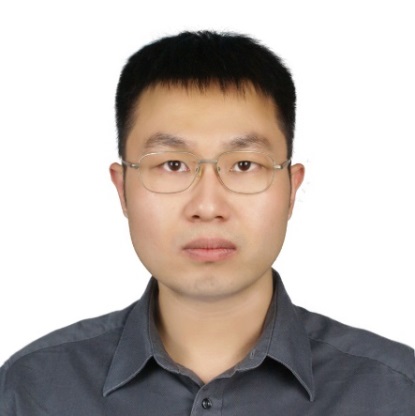 姓名徐江性别男学历博士职称副研究员导师类别硕士生导师所属部门数据中心研究方向中药基因组电子邮箱Jxu@icmm.ac.cn导师简介徐江，医学博士，副研究员，中药数据中心主任，本草基因组研究室主任，主要研究方向为中药基因组学、生物信息学及分子生物学。参与起草本草基因组计划，完成灵芝基因组，建立灵芝药用模式真菌平台，相关工作以封面形式发表在Nature Communications（IF 12），并被Nature China评为当月最佳论文之一；完成人参基因组图谱，建立人参农田精细栽培体系，相关工作发表在GigaScience，并被美国GenomeWeb转载。建立穿山甲物理图谱，工作发表在GigaSceince；主导开发国际第一台中药DNA鉴定专用仪器中药材DNA条形码测序鉴定一体机HMGI-G30。目前已在Nature Communications，GigaScience，New Phytologist，Molecule Plants，APSB，中国科学，科学通报，药学学报等杂志发表论文60余篇，并被Journal of Ginseng Research（IF 4.082）邀请为学术编辑，被Frontiers in Plant Sciences（IF 4.298）、Frontiers in Pharmacology（IF 4.40）等四家杂志邀请为客座编辑。徐江，医学博士，副研究员，中药数据中心主任，本草基因组研究室主任，主要研究方向为中药基因组学、生物信息学及分子生物学。参与起草本草基因组计划，完成灵芝基因组，建立灵芝药用模式真菌平台，相关工作以封面形式发表在Nature Communications（IF 12），并被Nature China评为当月最佳论文之一；完成人参基因组图谱，建立人参农田精细栽培体系，相关工作发表在GigaScience，并被美国GenomeWeb转载。建立穿山甲物理图谱，工作发表在GigaSceince；主导开发国际第一台中药DNA鉴定专用仪器中药材DNA条形码测序鉴定一体机HMGI-G30。目前已在Nature Communications，GigaScience，New Phytologist，Molecule Plants，APSB，中国科学，科学通报，药学学报等杂志发表论文60余篇，并被Journal of Ginseng Research（IF 4.082）邀请为学术编辑，被Frontiers in Plant Sciences（IF 4.298）、Frontiers in Pharmacology（IF 4.40）等四家杂志邀请为客座编辑。徐江，医学博士，副研究员，中药数据中心主任，本草基因组研究室主任，主要研究方向为中药基因组学、生物信息学及分子生物学。参与起草本草基因组计划，完成灵芝基因组，建立灵芝药用模式真菌平台，相关工作以封面形式发表在Nature Communications（IF 12），并被Nature China评为当月最佳论文之一；完成人参基因组图谱，建立人参农田精细栽培体系，相关工作发表在GigaScience，并被美国GenomeWeb转载。建立穿山甲物理图谱，工作发表在GigaSceince；主导开发国际第一台中药DNA鉴定专用仪器中药材DNA条形码测序鉴定一体机HMGI-G30。目前已在Nature Communications，GigaScience，New Phytologist，Molecule Plants，APSB，中国科学，科学通报，药学学报等杂志发表论文60余篇，并被Journal of Ginseng Research（IF 4.082）邀请为学术编辑，被Frontiers in Plant Sciences（IF 4.298）、Frontiers in Pharmacology（IF 4.40）等四家杂志邀请为客座编辑。徐江，医学博士，副研究员，中药数据中心主任，本草基因组研究室主任，主要研究方向为中药基因组学、生物信息学及分子生物学。参与起草本草基因组计划，完成灵芝基因组，建立灵芝药用模式真菌平台，相关工作以封面形式发表在Nature Communications（IF 12），并被Nature China评为当月最佳论文之一；完成人参基因组图谱，建立人参农田精细栽培体系，相关工作发表在GigaScience，并被美国GenomeWeb转载。建立穿山甲物理图谱，工作发表在GigaSceince；主导开发国际第一台中药DNA鉴定专用仪器中药材DNA条形码测序鉴定一体机HMGI-G30。目前已在Nature Communications，GigaScience，New Phytologist，Molecule Plants，APSB，中国科学，科学通报，药学学报等杂志发表论文60余篇，并被Journal of Ginseng Research（IF 4.082）邀请为学术编辑，被Frontiers in Plant Sciences（IF 4.298）、Frontiers in Pharmacology（IF 4.40）等四家杂志邀请为客座编辑。